Programa11:00-12:00 Amatininkų, verslininkų įsikūrimas. Bendruomenių sutikimas11:30-15:00 Amatininkų turgelis ir edukacinės dirbtuvės12:00-12:30 Sąskrydžio atidarymas. Svečių sveikinimai12:30-16:00 Pelėdnagių seniūnijos saviveiklos kolektyvų pasirodymas13.00-18:00 LK KASP Dariaus ir Girėno apygardos 2 rinktinės 207 kuopos karinės amunicijos pristatymas14.00-15.00 Draugiški pietūs. 13.00-18.00  Draugystės voratinklio rišimas15:00-17:00 Bendruomenių sporto varžytuvės17:00-19:00 Koncertinė programa. Ligito Kernagio koncertas. Nugalėtojų apdovanojimai, sąskrydžio uždarymasVieta: Labūnavos miestelio stadionasLabūnava, Barupės g. 2          Lėšas projektui įgyvendinti skyrė Kėdainių r. savivaldybė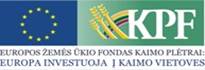 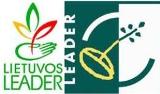 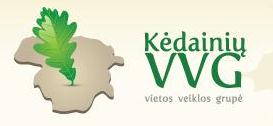 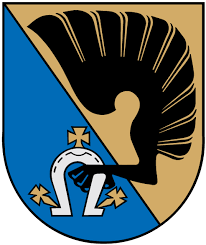 Rugpjūčio 3 d. 12 val.Maloniai Jus kviečiame į VPS viešinimo renginį „Kėdainių krašto kaimo bendruomenių sąskrydis 2019m.“ Su šilčiausiais linkėjimais,Kėdainių r. VVG pirmininkė  A. VaidotienėPelėdnagių  bendruomenės centro pirmininkė V. VilkelienėLabūnavos bendruomenės centro pirmininkė  J.  VaitiekūnienėSaviečių bendruomenės centro pirmininkė R. BorijinskijienėBeinaičių bendruomenės centro pirmininkė  R. LankelienėNociūnų bendruomenės centro pirmininkė V. StanevičienėMedėkšių ir Paobelės savanoriai.*Renginio metu bus fotografuojama ir filmuojama. Nuotraukos ir vaizdo įrašai gali būti naudojami renginio viešinimui: socialiniuose tinkluose, internetinėse svetainėse, spaudoje ir kt.